Утверждена Приказом №  349  от « 18 »   ноября    2020г.Инструкция по работе с платформой Discord, используемой для дистанционного обученияЧасть 1. Создание сервера и учетной записи на платформе Discord/Зайдите на сайт программы https://discordapp.com/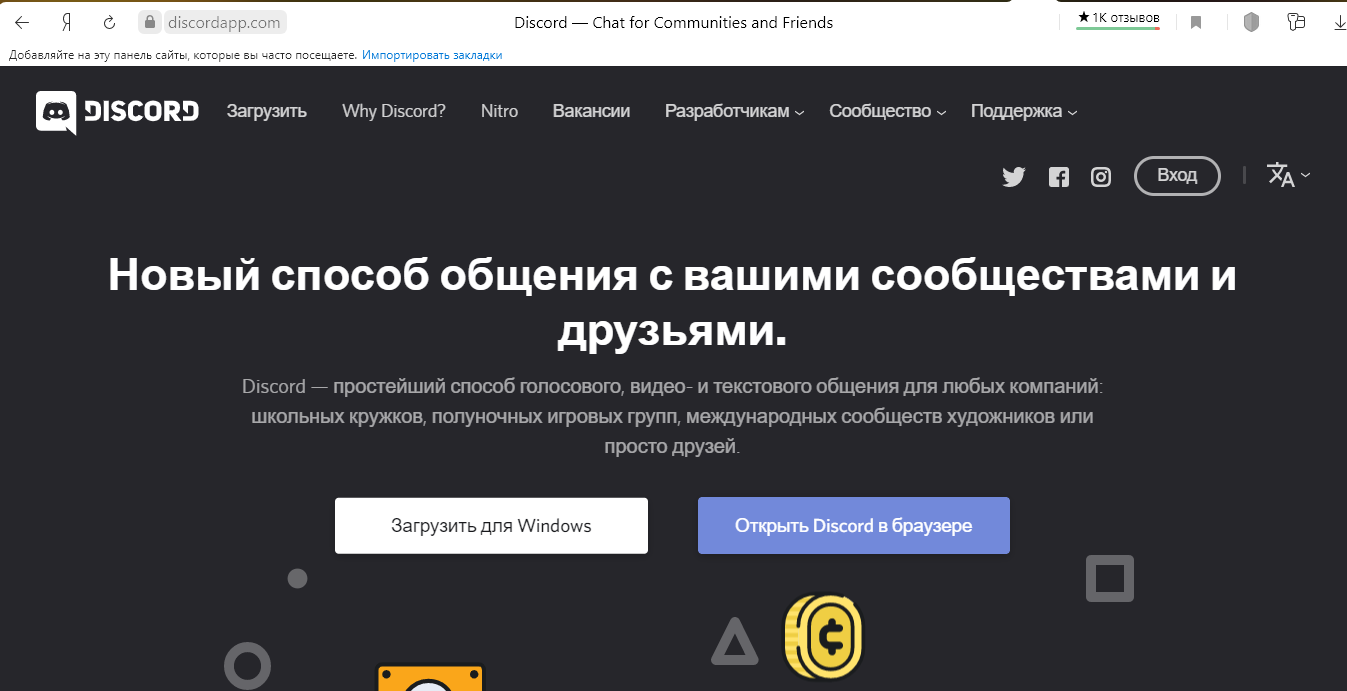 Выберите «Открыть Discord в браузере»В открывшемся окне укажите свои ФИО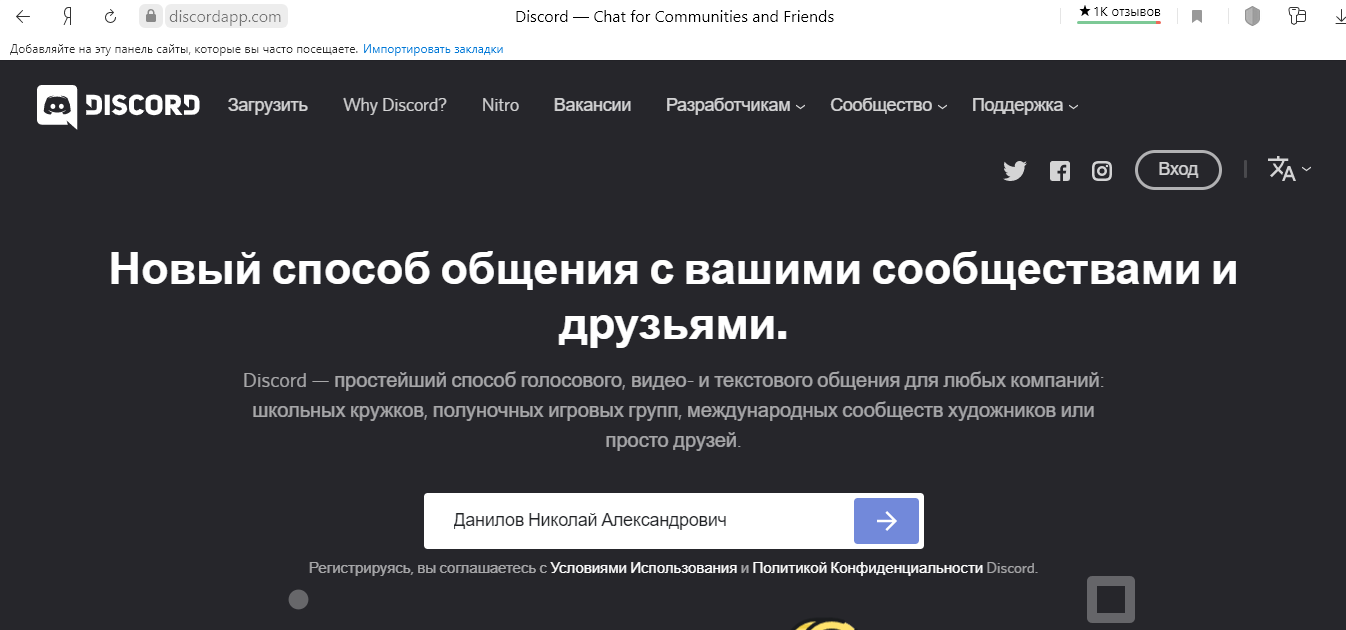 Кликните на пиктограмму стрелки для перехода к следующему шагу В появившемся окне приветствия выберите «Начать» 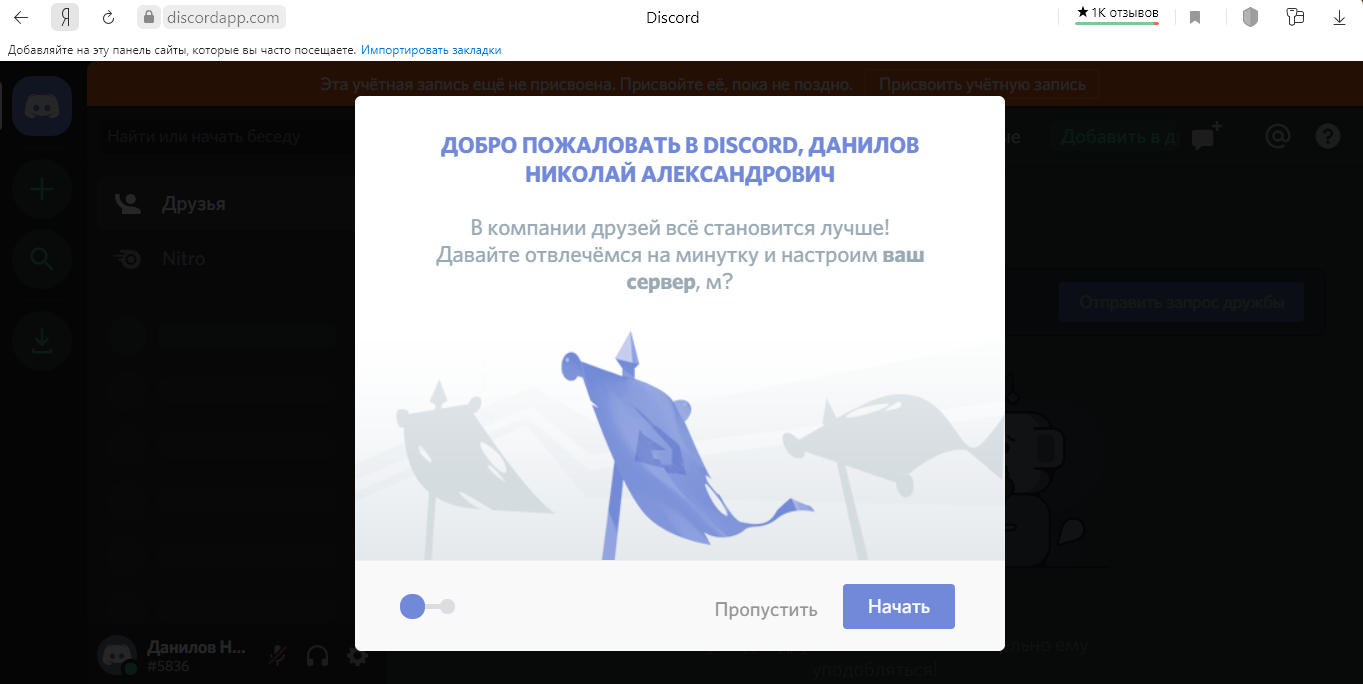 В открывшемся окне настройки укажите название сервера, например «Уроки Данилова Н.А.», затем кликните по кнопке «Готово» 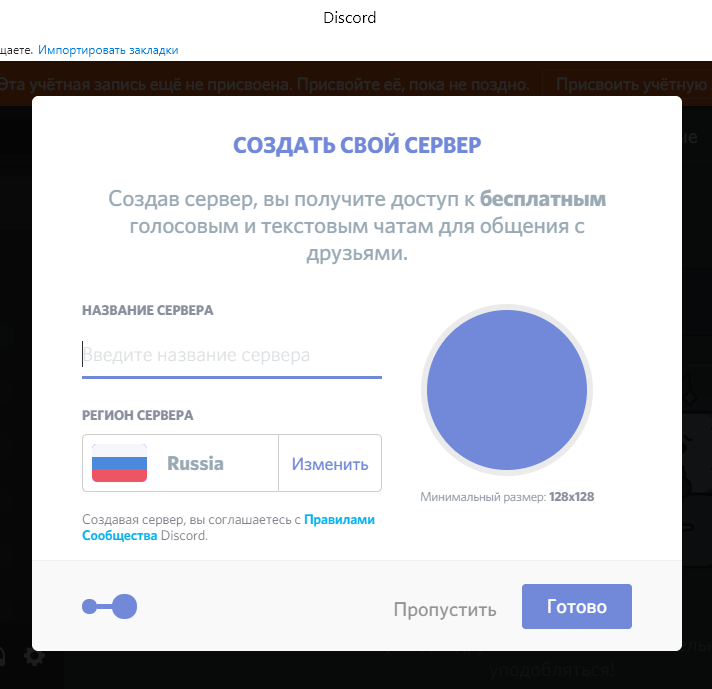 В следующем окне укажите адрес корпоративной электронной почты, например ndanilov@myompl.ru и пароль, который будете использовать на этом сайте. 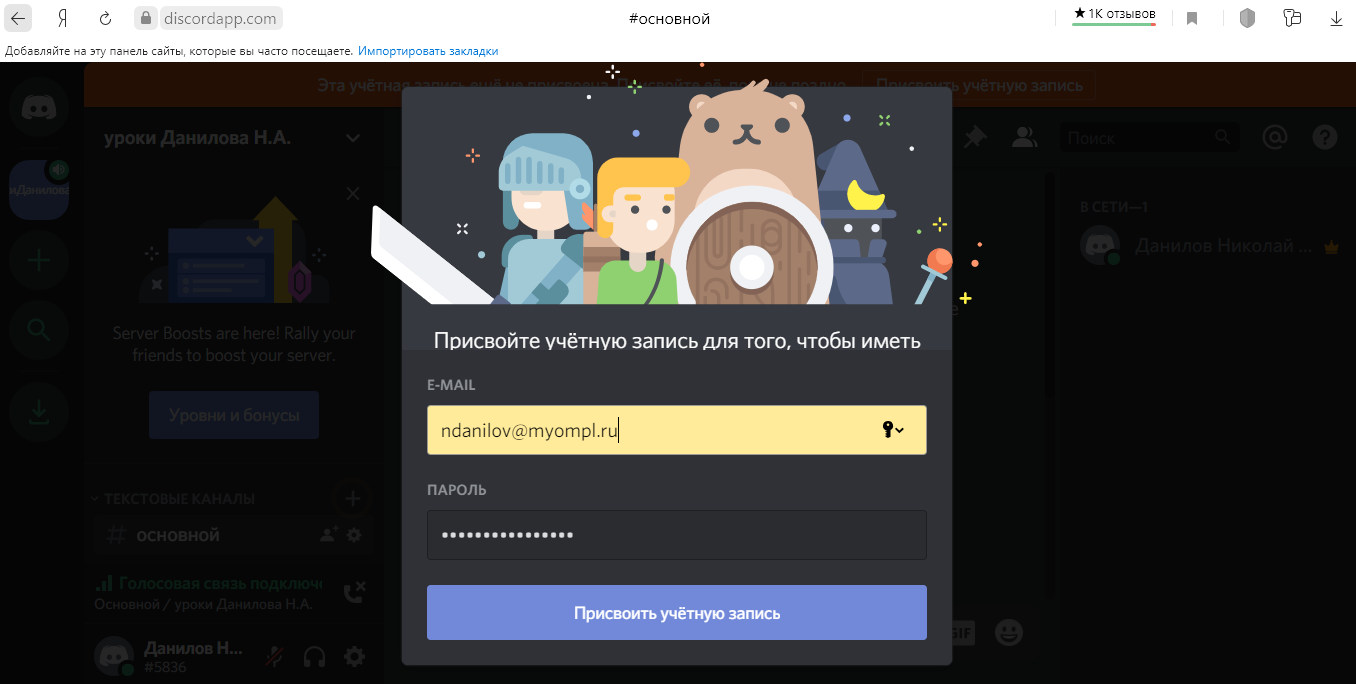 Следующее окно вы можете просто закрыть, кликнув на пиктограмму в форме «Х»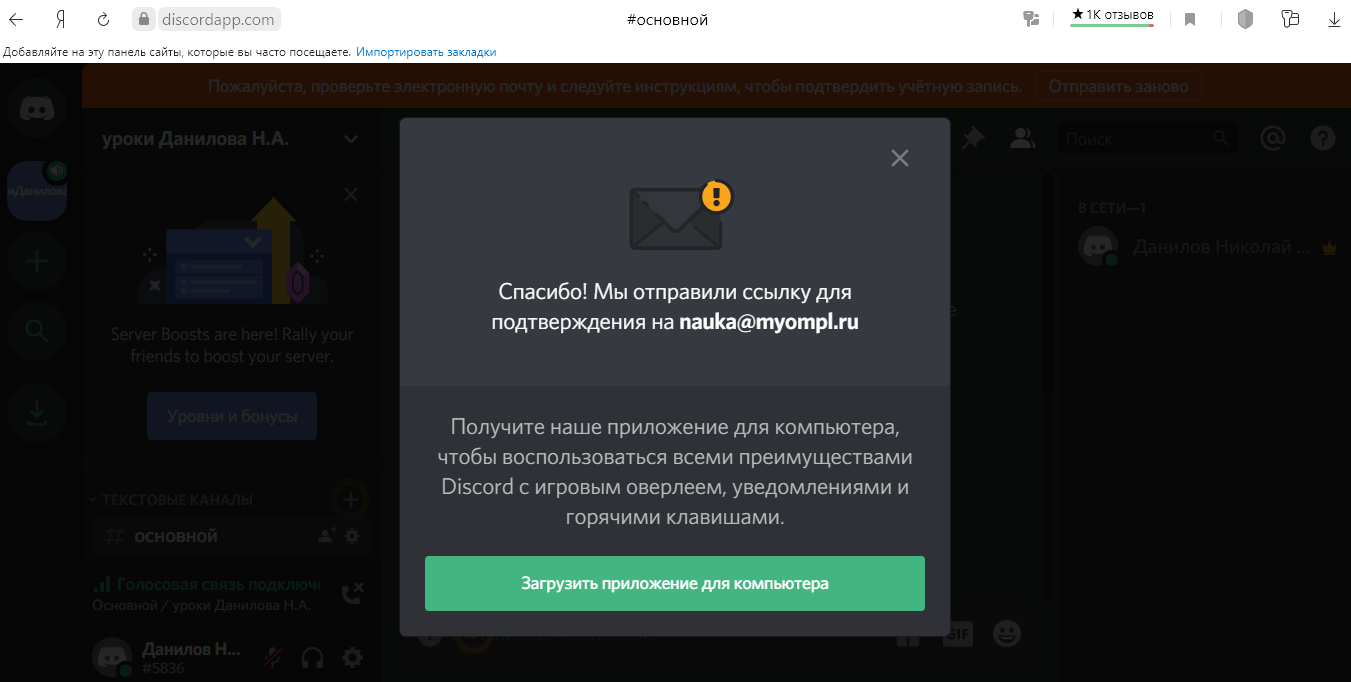 Затем Вам необходимо проверить электронную почту и открыв полученное письмо кликнуть по значку «Подтвердить e-mail» 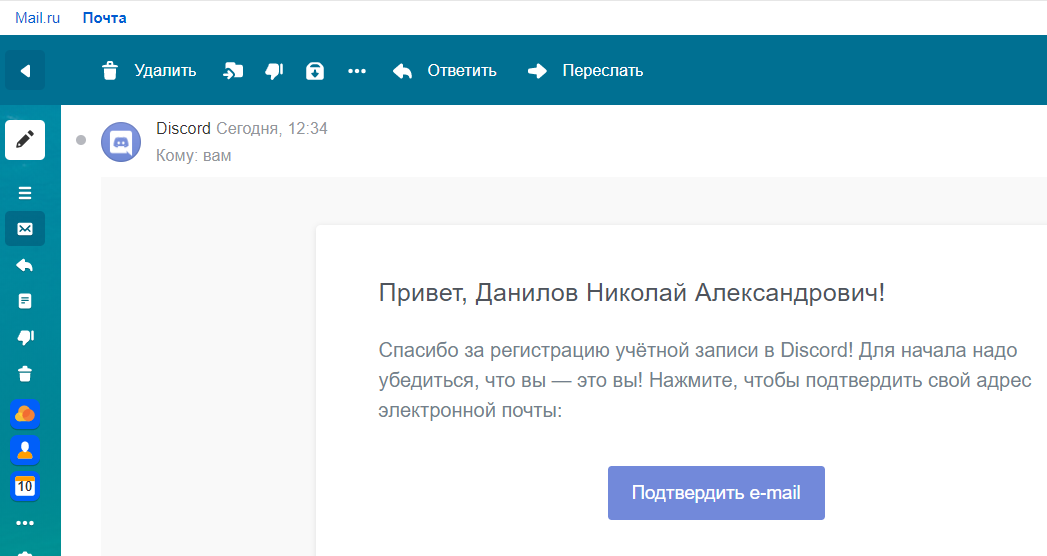 Перейдя по ссылке вам нужно поставить галочку в поле «Я не робот» 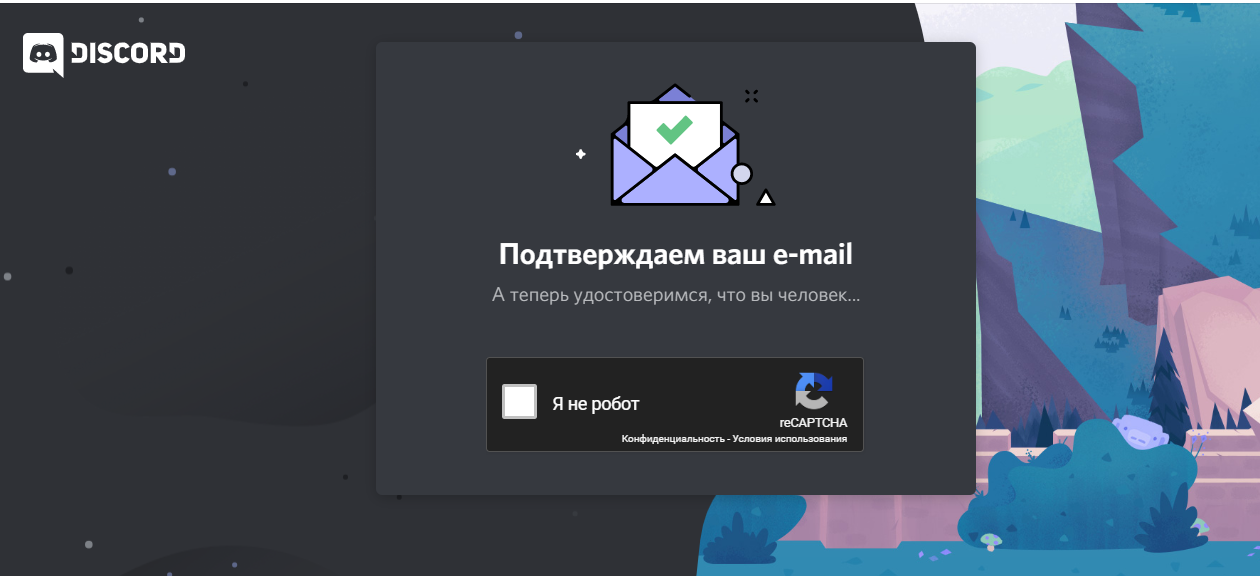 Затем вы увидите уведомление о подтверждение адреса электронной почты и предложением «Перейти в Discord»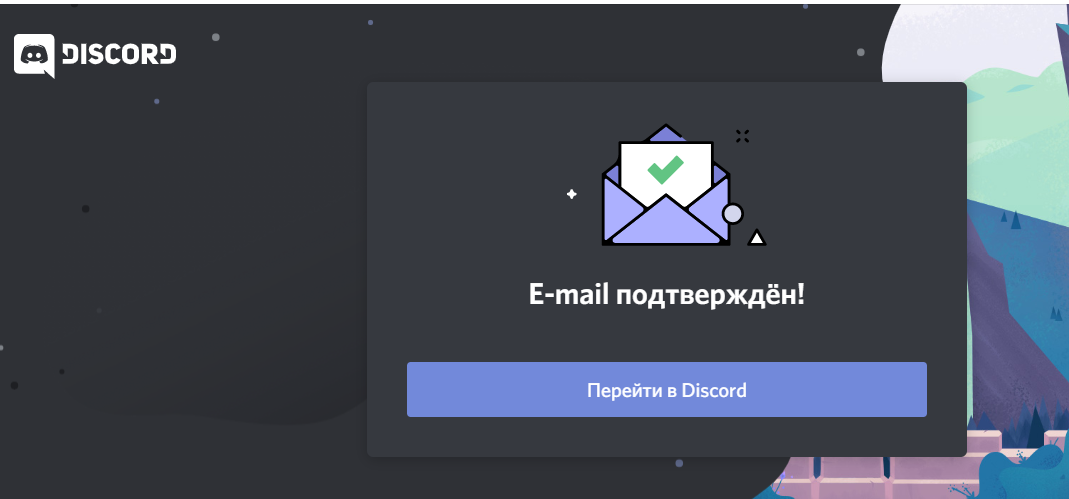 Часть 2. Работа на платформе Discord/Платформа поддерживает текстовое (чат), голосовое и видео общение. закройте рекламное объявление, кликнув по значку «Х»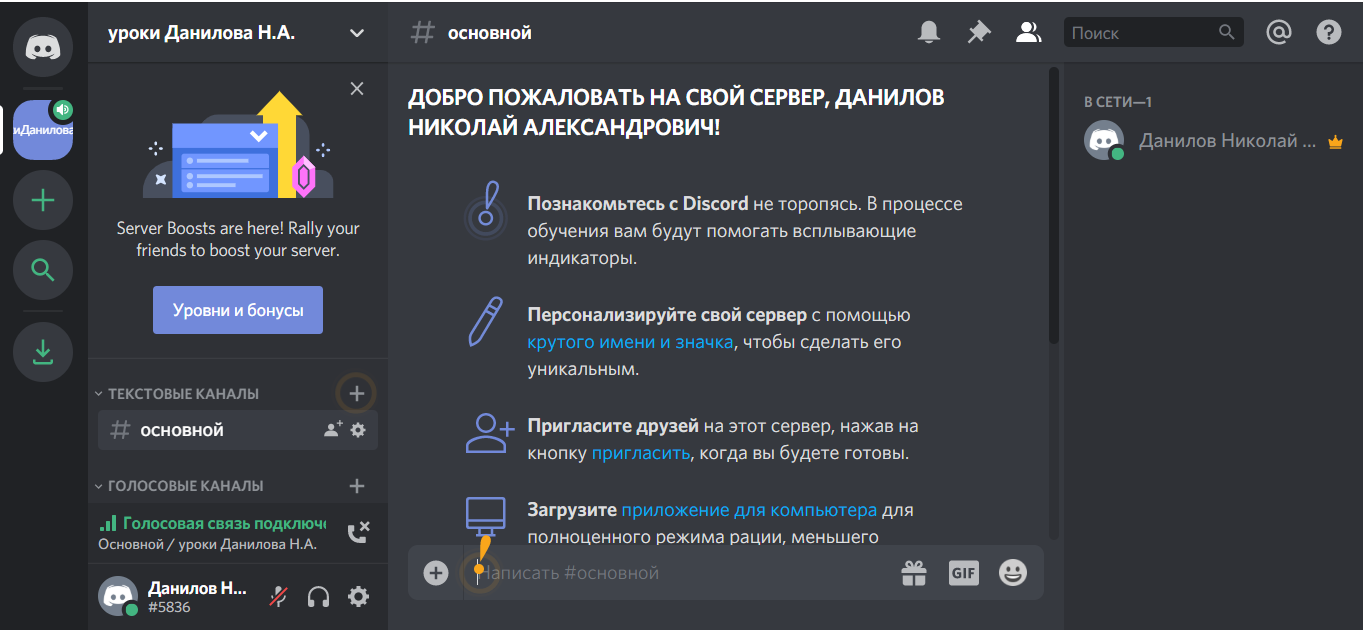 создайте текстовый и голосовой каналы кликнув по пиктограммам «+»В открывающемся окне выбираем вид канала (текстовый или голосовой) и присваиваем ему название по номеру группы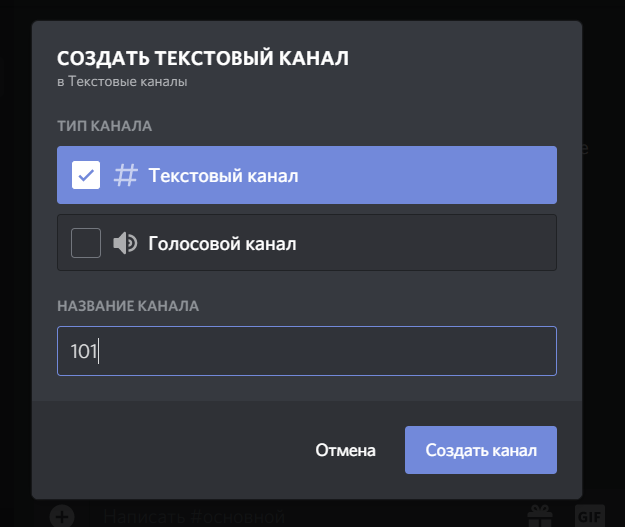 затем подтверждаем создание канала создав нужное количество каналов, приглашаем студентов, отправив им ссылку 
(по умолчанию ссылка действует 1 день, но настройки можно поменять) 
Ссылку-приглашение создаем, кликнув по пиктограмме силуэта человека со значком «+» 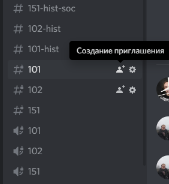 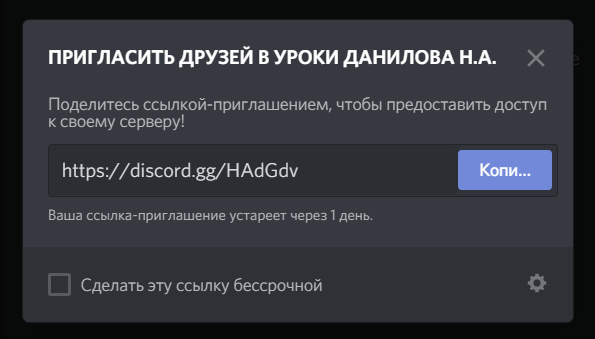 список участников вы будете видеть справа 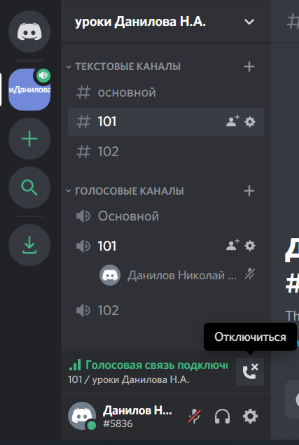 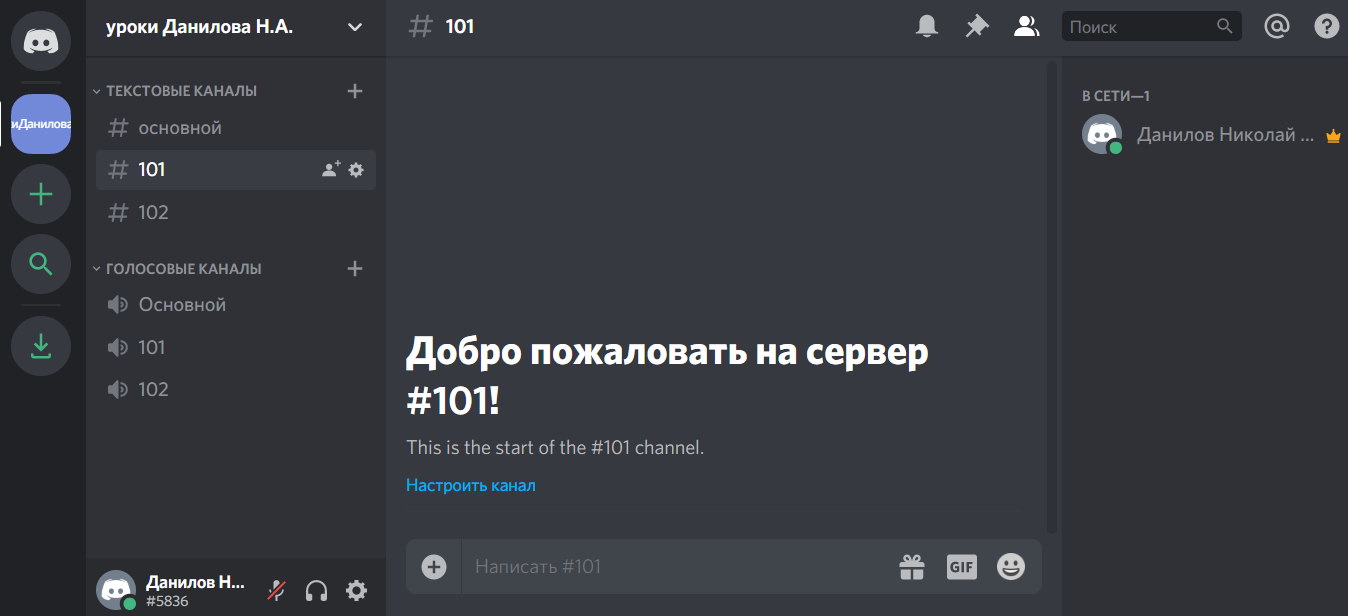 чтобы начать голосовое общение Вам
      достаточно кликнуть на название нужного голосового канала, например 101если Вам   необходимо отправить какой-нибудь файл (презентацию, изображение, текст) кликните на значок «+» в соответствующем текстовом каналедля завершения аудио конференции (разговора) просто нажмите значок «Х» около пиктограммы телефонной трубки 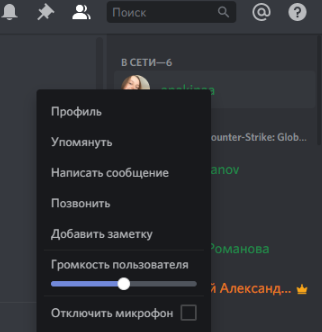 Чтобы написать сообщение или позвонить конкретному человеку нужно кликнуть по строчке с его именем, далее выбрать нужный пункт меню 